ПОДВИЖНЫЕ ИГРЫ И ИГРОВЫЕ УПРАЖНЕНИЯДЛЯ ДЕТЕЙ II МЛАДШЕЙ ГРУППЫ. (рекомендованные программой «ОТ РОЖДЕНИЯ ДО ШКОЛЫ»под редакцией Н.Е. Вераксы, Т.С. Комаровой, М.А. Васильевой)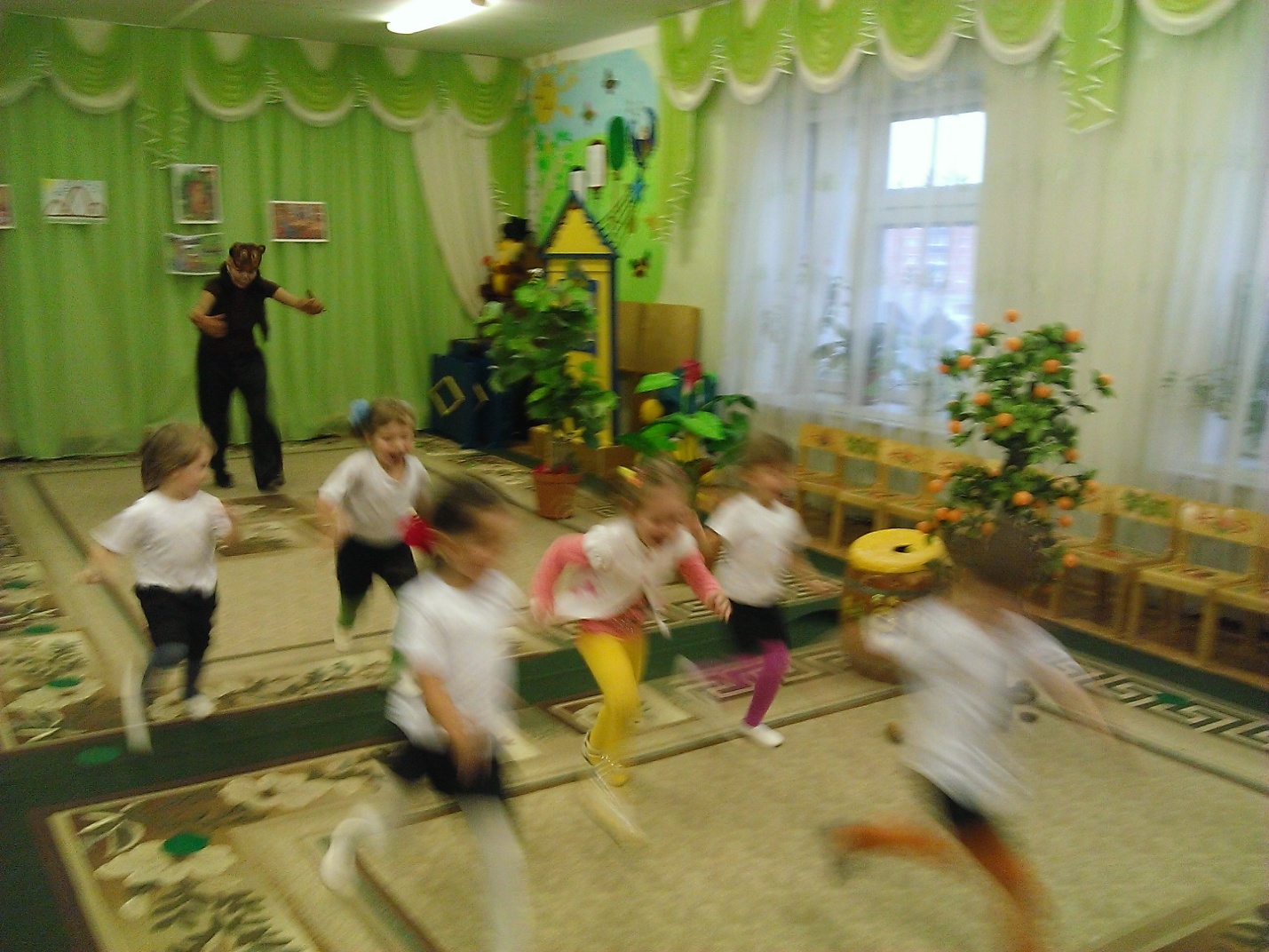 БЕГИТЕ КО МНЕ   (II младшая группа)Задачи: Учить детей действовать по сигналу. Упражнять в ходьбе и беге в прямом направлении.Описание: Дети сидят на стульях, поставленных у одной из стен комнаты. Воспитатель отходит к противоположной стене и говорит «бегите ко мне!». Дети бегут к воспитателю. Воспитатель приветливо их встречает. Затем он переходит на другую сторону площадки и говорит «бегите ко мне!» На слова воспитателя «Бегите домой!» дети садятся на стульчики и отдыхают.Правила:  бежать к воспитателю только после слов «Бегите ко мне!»Дети бегут к стульям и садятся только после слов «Бегите домой!»Варианты: Вначале дети могут занимать любой стул, а затем находить свое место. Внести колокольчик. Позвонить, сигнал «Побежали!».ПТИЧКИ И ПТЕНЧИКИ   (II младшая группа)Задачи: Развивать у детей умение выполнять движения по сигналу воспитателя, запоминать свое место, упражнять в беге в разных направлениях, не задевая друг друга.Описание: Дети делятся на 3-4 группы по 5-6 человек, каждая группа имеет свой домик – гнездо. Дети изображают птенчиков. У каждой группы есть птичка – мать. По слову воспитателя «Полетели!» - птенчики вылетают из гнезда. Летают около дома, помахивая руками – крыльями. Птички – матери улетают подальше, за кормом. По слову воспитателя «Домой!» - птички – матери возвращаются и зовут птенчиков домой. В гнезде птенчики усаживаются в кружок и птичка – мать кормит их воображаемыми червячками.Правила: птички и птенчики вылетают по слову воспитателя «Полетели!».Птенчики возвращаются домой по зову птички – матери.Птички – матери возвращаются домой по слову воспитателя «Домой!».Варианты: Предложить птичкам взлетать на возвышенность. У каждой птички свой цвет домика – гнезда. Можно менять домики местами.МЫШИ И КОТ  (II младшая группа)Задачи: Развивать у детей умение выполнять движение по сигналу. Упражнять в беге по разным направлениям.Описание: Дети – «мыши» сидят в норках (на стульях вдоль стены). В одном из углов площадки сидит «кошка» - воспитатель. Кошка засыпает, и мыши разбегаются по залу. Кошка просыпается, мяукает, начинает ловить мышей, которые бегут в норки и занимают свои места. Когда все мыши вернуться в норки, кошка еще раз проходит по залу, затем возвращается на свое место и засыпает.Правила:  воспитатель следит за тем, чтобы все дети выбегали из норок.Воспитатель может использовать в игре – кошку – игрушку.Варианты: Мышки перепрыгивают через ручеек, преодолевают препятствия, идут по мостику. Художественное слово: Котик мышек не нашел и поспать к себе пошел,                                            Только котик засыпает, все мышата выбегают!БЕГИТЕ К ФЛАЖКУ  (II младшая группа)Задачи: Развивать у детей внимание, умение различать цвета. Учить действовать по зрительному сигналу. Упражнять в беге и ходьбе.Описание: Дети получают флажки двух цветов – одни красные, другие синие. Воспитатель встает на одной стороне площадки и держит в одной руке синий, в другой красный флажок. Дети с синими флажками группируются около синего, с красными – около красного. Затем воспитатель предлагает детям погулять. Дети ходят и бегают по площадке. Воспитатель переходит на другую сторону и говорит: «Раз, два, три – сюда скорей беги!». Он протягивает руки в стороны, дети бегут к воспитателю и группируются около флажка соответствующего цвета. Когда все дети соберутся, он предлагает помахать флажками.Правила: Расходиться по площадке можно только по слову воспитателя «Идите гулять!».Собираться около воспитателя можно только после слов «Раз, два, три – сюда скорей беги!».Варианты: Взять вместо флажка ленточку или платочек, затем поплясать с ним. Ввести по 2 красных и синих флажка. Воспитатель может менять флажки, перекладывая их из одной руки в другую. Включить добавочный сигнал «Стоп!» (все закрывают глаза).НАЙДИ СВОЙ ЦВЕТ    (II младшая группа)Задачи: Развивать у детей внимание, умение различать цвета, действовать по сигналу. Упражнять в беге, ходьбе. Описание: Дети получают флажки 3-4 цветов и группируются по 4-6 человек в разных углах комнаты, в каждом углу воспитатель ставит на подставке цветной флажок. По сигналу воспитателя «Идите гулять!» дети расходятся по площадке. На слова «Найди свой цвет!» - дети собираются возле флага соответствующего цвета. Воспитатель отмечает, какая группа быстрей собралась.Правила: Выходить из домиков можно по сигналу воспитателя «Идите гулять!».Бежать и собираться возле флажка соответствующего цвета только после слов «Найдите свой цвет!»Варианты: Предложить закрыть глаза, переставить флажки, стоящие в углах комнаты.«ТРАМВАЙ»  (II младшая группа)Задачи: Развивать у детей умение различать цвета светофора и действовать по зрительному сигналу. Упражнять в беге и ходьбе колонной. Знакомить с ПДД.Описание: Дети стоят вдоль стены в колонне парами, держа друг друга за руки, свободными руками держатся за шнур, концы которого связаны. Воспитатель в одном из углов комнаты, в руке три цветных флажка (красный, желтый, зеленый). Поднимает зеленый флажок – дети бегут (троллейбус двигается). Добежав до воспитателя – дети смотрят, не сменился ли цвет флажка. Если зеленый – движение продолжается, желтый или красный – дети останавливаются и ждут, когда появится зеленый.Правила: Бежать можно только на зеленый флажок.При появлении желтого или красного колонна останавливается.Варианты: Устроить остановку, на которой дети сидят и ждут прибытия троллейбуса. Когда троллейбус подъезжает к остановке, то замедляет ход, одни пассажиры выходят, другие заходят.«ПОЕЗД»  (II младшая группа)Задачи: Развивать у детей умение выполнять движения по звуковому сигналу, закреплять навык построения в колонну. Упражнять в ходьбе, беге друг за другом.Описание: Дети строятся в колонну по одной стороне площадки. Первый – паровоз, остальные вагоны. Воспитатель дает гудок, дети начинают двигаться вперед (без сцепления). Вначале медленно, затем – быстрее, постепенно переходя на бег, произносят «Чу – чу – чу!». «Поезд подъезжает к станции» - говорит воспитатель. Дети постепенно замедляют темп и останавливаются. Воспитатель вновь дает гудок, движения поезда возобновляется. Правила: двигаться можно только после гудка, т.е. по сигналу воспитателя.Варианты: Ввести остановку. Дети выбегают на полянку. Собирают «грибы и ягоды», танцуют.ЛОХМАТЫЙ ПЕС   (II младшая группа)Задачи: Приучать детей слушать текст и быстро реагировать на сигнал. Описание: Ребенок изображает собаку, он сидит на стуле в одном конце площадки, и делает вид что спит. Остальные дети находятся в другом конце помещения за чертой – это дом. Они тихо подходят к собаке, воспитатель говорит: «Вот лежит лохматый пес, в лапы свой уткнувши нос. Тихо, смирно он лежит – не то дремлет, не то спит. Подойдем к нему, разбудим, и посмотрим – что же будет?». Собака просыпается, встает и начинает лаять. Дети убегают в дом (встают за черту). Роль передается другому ребенку. Игра повторяется. Варианты: Поставить преграду – скамеечки на пути детей; на пути собаки.«ПТИЧКИ В ГНЁЗДЫШКАХ» (II младшая группа)Задачи: учить детей ходить и бегать врассыпную,не наталкиваясь друг на друга; приучать их быстро действовать по сигналу воспитателя,помогать друг другу.Описание. С одной стороны площадки свободно раскладывают обручи («гнёздышки») по количеству детей. Каждый ребёнок («птичка») стоит в своём «гнёздышке». По сигналу воспитателя дети – «птички» выбегают из обручей – «гнёзд» - и разбегаются по всей площадке. Воспитатель имитирует кормление «птиц» то в одном, то в другом конце площадки: дети присаживаются на корточки, ударяя кончиками пальцев по коленям – «клюют» корм. «Полетели птички в гнёзда!» - говорит воспитатель, дети бегут к обручам и становятся в любой свободный обруч. Игра повторяется. Правила: не толкаться, помогать друг другу вставать в обруч, использовать всю площадь, выделенную для игры.Варианты: разложить 3-4 больших обруча – «в гнезде живёт несколько птиц». На сигнал: «Полетели птицы в гнёзда» - дети бегут, в каждый обруч встают 2-3 детей.«ПО РОВНЕНЬКОЙ ДОРОЖКЕ» (II младшая группа)Задачи: Развивать у детей умение двигаться ритмично, согласовывать движения со словами, находить свое место. Упражнять в ходьбе, прыжках, приседаниях, беге.Описание: Дети сидят на стульях, воспитатель предлагает им пойти гулять. Они встают с места, свободно группируются или строятся в колонну. Воспитатель говорит «по ровненькой дорожке, шагают наши ножки, раз-два, раз-два, по камушкам, по камушкам, в яму - бух». При словах «По ровненькой дорожке..» дети идут шагом. «По камешкам» прыгают на двух ногах слегка продвигаясь вперед. «В яму бух» - присаживаются на корточки. Вылезли из ямы – дети поднимаются. После 2-3 повторов воспитатель произносит «по ровненькой дорожке устали наши ножки, вот наш дом – там мы живем».Правила: Движения должны соответствовать тексту.Вставать с корточек после слов «Вылезли из ямы».Убегать домой только после слов «там мы живем».Варианты: Пройти по скамейкам, поставленным вдоль стены. Спрыгивание в глубину на мягкую дорожку.«ПОЙМАЙ КОМАРА» (II младшая группа)Задачи: Развивать у детей умение согласовывать движения со зрительным сигналом, упражнять детей в прыжках (подпрыгивание на месте).Описание: Играющие становятся по кругу, на расстоянии вытянутых рук, лицом к центру. Воспитатель находится в середине круга. Он держит в руках прут длиной – 1-  с привязанным на шнуре картонным комаром. Длина шнура – . Воспитатель обводит прутом, «кружит комара», немного выше головы играющих. Когда комар летит над головой, ребенок подпрыгивает, стараясь его поймать. Тот, кто схватит комара, говорит «Я поймал!». Затем воспитатель снова обводит прутом круг. Правила: Ловить комара можно только обеими руками и подпрыгивая на двух ногах.Ловить комара нужно не сходя с места.Варианты: Можно бежать впереди, держа в руках прут с комариком, дети бегут его догонять.«ВОРОБУШКИ И КОТ» (II младшая группа)Задачи: Развивать у детей умение размещаться в пространстве и двигаться в коллективе, не задевая друг друга. Действовать по сигналу, упражнять в прыжках в глубину, с места в длину, в быстром беге.Описание: Дети вдоль стен: на скамейках, на больших кубах или в обручах. Это воробушки на крыше или в гнездышках. Поодаль сидит кошка – воспитатель. «Воробушки полетели!» - говорит воспитатель. Воробушки спрыгивают с крыши, расправив крылья – руки в стороны. Бегают в рассыпную по всей комнате. «Кошка спит». Просыпается, произносит «мяу – мяу!», бежит догонять воробушков, которые прячутся, заняв свои места.  Пойманных воробушков кошка отводит к себе в дом. Правила: Воробушки спрыгивают по сигналу воспитателя «Воробушки, полетели!».Воробушки возвращаются на места. Когда кошка произносит «Мяу!».Варианты: Ввести второго кота. Воробушки клюют зернышки.«НАСЕДКА И ЦЫПЛЯТА»  (II младшая группа)Задачи: Развивать у детей умение выполнять движения по сигналу, упражнять в беге в разных направлениях и в подлезании.Описание: Дети изображают цыплят, а воспитатель – наседку. На одной стороне площадки огорожено место – дом, где находятся цыплята с наседкой (натягивается веревка между стойками на высоте . от пола). Сбоку, в стороне, помещается «большая птица». Наседка подлезает под веревку и отправляется на поиски корма. Она зовет цыплят – «ко-ко-ко». По сигналу все цыплята подлезают под веревку, бегут к наседке и вместе с ней гуляют пол площадке. Воспитатель говорит – «большая птица», все цыплята бегут домой.Правила: По зову наседки все цыплята выбегают из дома, подлезая под веревку.По сигналу «большая птица» цыплята должны возвращаться домойВарианты: Цыплята взбираются на насест – скамейку, натягиваются 2 шнура на расстоянии друг от друга, роль наседки поручается самим детям.«МЫШИ В КЛАДОВОЙ»  (II младшая группа)Задачи: Развивать у детей умение выполнять движения по сигналу. Упражнять в подлезании, в беге.Описание: Дети – мыши сидят в норках, на скамеечках. На противоположной стороне площадки натянута веревка на высоте . Это кладовая. Сбоку от играющих сидит кошка – воспитатель. Кошка засыпает, мыши бегут в кладовую. Проникая в нее они нагибаются, чтобы не задеть веревку. Там они присаживаются и как будто грызут сухарики или другие продукты. Кошка просыпается, мяукает и бежит за мышами. Мыши убегают в норки. Возвратившись на место, кошка засыпает и игра возобновляется.  Правила: Мыши могут бежать в кладовую только тогда, когда кошка заснет.Возвращаться в норки мыши могут лишь после того, как кошка проснется и замяукает.Варианты: Мышки подлезают под дугу, убегая в норки, вводится вторая кошка.«КРОЛИКИ»  (II младшая группа)Задачи: Развивать у детей умение двигаться в коллективе, находить свое место на площадке. Упражнять в подлезании, в беге, в прыжках на 2 ногах.Описание: На одной стороне площадки отчерчиваются круги – клетки кроликов. Перед ними ставятся стульчики, к ним вертикально привязываются обручи или протягивается шнур. На противоположной стороне ставится стул – дом сторожа. Между домом и клетками кроликов – луг. Воспитатель делит детей на маленькие группы по 3-4 человека. Каждая группа становится в очерченный круг. «Кролики сидят в клетках!» - говорит воспитатель. Дети присаживаются на корточки – это кролики в клетках. Воспитатель поочередно подходит к клеткам и выпускает кроликов на травку. Кролики пролезают в обруч и начинают бегать и прыгать. Воспитатель говорит «Бегите в клетки!». Кролики бегут домой и возвращаются в свою клетку, пролезая снова в обруч. Затем сторож снова их выпускает. Правила: Кролики не выбегают, пока сторож не откроет клеток.Кролики возвращаются после сигнала воспитателя «Скорей в клетки!».Варианты: В каждую клетку поставить скамеечку или стульчик по числу кроликов.«НАЙДИ, ЧТО СПРЯТАНО?»    (II младшая группа)Задачи: Развивать у детей зрительную память, внимание.Описание: Дети сидят на стульях, на полу, по одной линии. Воспитатель кладет в центре круга три – пять предметов и предлагает их запомнить. Затем играющие встают и поворачиваются спиной к центру или к стене и закрывают глаза. Воспитатель прячет один предмет, лежащий в центре круга и говорит «Посмотрите». Дети открывают глаза, поворачиваются лицом к центу и вспоминают, какого предмета нет. Воспитатель подходит к детям и каждый из них на ухо говорит ему, что спрятано. Когда большинство играющих даст правильный ответ, воспитатель громко называет спрятанный предмет. После этого игра возобновляется.Правила: Когда воспитатель прячет предмет, играющие поворачиваются спиной и закрывают глазаПо сигналу «Посмотрите!», играющие открывают глаза и снова поворачиваются лицом к центру круга.Варианты: Закрепить знания основных цветов, взять кубики или флажки. Вызывать одного играющего. Убирать по 2 предмета.«УГАДАЙ, КТО И ГДЕ КРИЧИТ» (II младшая группа)Задачи: Развивать у детей наблюдательность, внимание, активность. Описание: Дети сидят полукругом на стульях, перед ними на расстоянии нескольких шагов ставится ширма. Воспитатель называет кого-нибудь по имени, и тот идет за ширму, договориться, какое животное или птицу ребенок будет изображать. За ширмой раздается мычание коровы, лай собаки и т.д. Воспитатель предлагает одному из детей отгадать, кто кричит. Правила: отгадывать животных или птицу может только тот ребенок, на которого укажет воспитатель.Художественное слово:Вот какой красивый дом.Кто же в домике живет?Тук-тук, кто же в домике живет?Варианты: Включить запись голосов животных«ПТИЧКИ И КОШКА» (II младшая группа)Задачи: Развивать у детей решительность, упражнять в беге с увертыванием.Описание: На земле чертится круг (диаметр – .) или кладется шнур, концы которого связаны. Воспитатель выбирает одного играющего, который становится в центре круга. Это – кошка. Остальные дети – птички, находятся за кругом. Кошка спит. Птички влетают за зернышками в круг. Кошка просыпается, видит птичек и ловит их. Все птички спешат вылететь из круга, тот, кого коснулась кошка в то время, когда он находился в кругу, считается пойманным, идет на середину круга. Когда кошка поймает 2-3 птичек, воспитатель выбирает новую кошку. Пойманные ранее птички присоединяются к играющим.Правила: Кошка ловит птичек только в кругу.Кошка может только касаться птичек, но не хватать их.Варианты: Птички влетают на гимнастическую стенку; вводится вторая кошка, кошка подлезает под воротики, дугу.«ПУЗЫРЬ»  (II младшая группа)Задачи: Развивать у детей умение согласовывать движения со словами, двигаться ритмично. Упражнять детей в приседании и построении в круг, в беге по разным направлениям.Описание: Дети стоят вплотную по кругу, взявшись за руки. Вместе с воспитателем они говорят: «Раздувайся пузырь! Раздувайся большой! Оставайся такой, да не лопайся». Произнося стихи, дети постепенно расширяют круг. Когда воспитатель скажет – «Пузырь лопнул», все дети опускают руки, и хором говорят «Хлоп!» и присаживаются на корточки. Воспитатель предлагает надуть новый пузырь: дети встают, снова образуют маленький круг, игра возобновляется.Правила: Говорить хором «Хлоп!» и приседать на корточки только после слов «Пузырь лопнул».Варианты: Выполнять маховые движения руками, сначала шарик маленький, затем большой – широкие взмахи руками. После слов «Да не лопайся!» воспитатель говорит «Полетели пузыри!», дети разбегаются, кто куда хочет.«ЗАЙКА»  (II младшая группа)Задачи: Развивать у детей умение согласовывать движение со словами. Упражнять в беге. В подпрыгивании на двух ногах, нахождении своего места. Способствовать развитию речи.Описание: На одной стороне площадки отмечаются места зайцев. Каждый становится на свое место. По сигналу воспитателя «Бегите в круг!» все дети собираются в круг, а один из зайцев, которого назначает воспитатель, становится в середину. Дети с воспитателем произносят стихи и выполняют движения под текст: Зайка беленький сидит и ушами шевелит, - дети стоят в кругу,Вот так, вот так он ушами шевелит! – шевелят кистями рук, подняв их к голове. Зайке холодно сидеть, надо лапочки погреть, Хлоп-хлоп, хлоп-хлоп, надо лапочки погреть – хлопают в ладоши.Зайке холодно стоять, надо зайке поскакатьСкок-скок, скок-скок, надо зайке поскакать – прыгают на 2 ногах на месте.Кто-то зайку испугал, зайка прыг и ускакал! – воспитатель хлопает в ладоши, дети разбегаются по своим домам.Правила: Дети убегают только после слов « И ускакал!», а собираются в круг после слов «Бегите в круг!»Варианты: На полу выложить шнур со связанными концами. По сигналу перепрыгивают шнур. В середину можно поставить нескольких зайцев.«С КОЧКИ НА КОЧКУ» (II младшая группа)Задача: учить детей прыгать из кружка в кружокОписание: на земле чертят две линии — два берега, между которыми болото (расстояние между линиями 30 м). Играющие распределяются парами на одном и другом берегу. Воспитатель чертит на «болоте» кочки — кружки (можно использовать плоские обручи) на разном расстоянии друг от друга: 30-80 см.Двое детей по сигналу прыгают с кочки на кочку, стараясь перебраться на берег. Тот, кто оступился, остается в болоте. Выходит следующая пара. Когда все выполнят задание, воспитатель назначает, кому выводить детей из болота. Тот подает увязшему руку и показывает прыжками путь выхода из болота. Правила: прыгать можно толчком одной или двух ног, выбирая маршрут по желанию; нельзя становиться ногой между кочками; тот, кто нарушил, остается в болоте, пока его не выручат; выручать можно после того, как все переправятся на берег.«КТО БРОСИТ ДАЛЬШЕ МЕШОЧЕК» (II младшая группа)Задачи: Развивать у детей умение действовать по сигналу. Упражнять в метании в даль правой и левой рукой, в беге, в распознавании цвета.Описание: Дети стоят вдоль стены. Несколько детей, названных воспитателем, становятся на одной линии перед положенной на пол веревкой. Дети получают мешочки 3 разных цветов. По слову воспитателя «Бросай!» дети бросают мешочек вдаль. Воспитатель обращает внимание детей на то, чей мешочек упал дальше и говорит: «Поднимите мешочки!». Дети бегут за своими мешочками, поднимают их и садятся на места. Воспитатель называет других детей, которые занимают места бросавших мешочки. Игра заканчивается, когда все дети бросят  мешочки.Правила: Бросать и поднимать мешочки можно только по слову воспитателя. Варианты: Поставить ориентиры – кто дальше. Бросать шишки, мячики, копья.«ПОПАДИ В КРУГ»  (II младшая группа)Задачи: Развивать у детей умение действовать по сигналу. Упражнять в метании правой и левой рукой.Описание: Дети стоят по кругу. В центре круга выложен из веревки кружок, концы веревки связаны, круг можно начертить. Диаметр круга – . Дети находятся на расстоянии 1-2 шагов от круга. В руках мешочки с песком. По слову воспитателя «Бросай!», все бросают свои мешочки в круг. «Поднимите мешочки!» - говорит воспитатель. Дети поднимают мешочки, становятся на место. Воспитатель отмечает, чей мешочек не попал в круг, игра продолжается. Дети бросают другой рукой.Правила: Бросать мешочек нужно по слову воспитателя «Бросай!»Поднимать по сигналу «Поднимите!».Варианты: Вместо мешочков бросать шишки; разделить детей на подгруппы, каждая бросает в свой круг; увеличить расстояние.«СБЕЙ КЕГЛЮ» (II младшая группа)Задачи: развивать элементарные навыки попадания мячом в цель умение энергично отталкивать мяч в заданном направлении, развивать фиксацию взора.Описание: педагог (взрослый) ставит две-три кегли на расстоянии 1-1,5 м от ребенка,  дает ему большой мяч.Ребенок приседает на корточки, наклоняется, ставит ноги чуть шире плеч в обозначенном взрослым месте (цветной кружок или шнур), прокатывает мяч двумя руками вперед, стараясь сбить кегли. Затем идет за ним, поднимает и возвращается.Педагог (взрослый) сопровождает свой показ такими словами:Правила: энергично отталкивать мяч двумя руками,  смотреть вперед -на кегли.«БЕРЕГИ ПРЕДМЕТ» (II младшая группа)Задача: приучать детей действовать по сигналу; развивать ловкость, выдержку, глазомер.Описание: дети становятся в круг. У ног каждого ребенка лежит кубик (или погремушка). Воспитатель находится в кругу, он старается взять предмет то у одного, то у другого ребенка. Играющий, к которому приближается воспитатель, приседает, закрывает кубик руками и не дает до него дотронуться. Как только воспитатель отходит, малыш встает, оставляя кубик на прежнем месте.
Не отдам свой кубик!Указания к проведению. Вначале воспитатель не берет у детей кубики, а только делает вид, что сейчас возьмет. Затем при повторении игры он может взять кубик у ребенка, не успевшего его закрыть. Этот ребенок временно не участвует в игре. Когда водящему удается взять кубики у двух-трех играющих, он возвращает их им и говорит, чтобы они побыстрее закрывали кубик и не отдавали его.Во второй младшей группе можно выбрать на роль водящего кого-нибудь из детей.«НАЙДИ СВОЁ МЕСТО» (II младшая группа)Задачи: развивать у детей внимание, активность. Формировать умение соблюдать элементарные правила, согласовывать движения, ориентироваться в пространстве.Описание: каждый играющий выбирает себе домик: стул, круг, гимнастическую скамейку и др. По сигналу воспитателя дети выбегают на площадку, легко и, стараясь не шуметь, бегают в разных направлениях. На сигнал «Найди свое место» возвращаются на свои места.Варианты:1.  Дети имитируют движения: зимой мы катаемся на лыжах (ходьба широким шагом с отмашкой), на коньках (ходьба с выносом ноги в сторону, туловище наклонено, руки за спиной), лепим снежки и бросаем их («взяли снег» - наклон, двумя руками коснулись пола, «слепили снежок», «бросили» - метание), согреваемся (бег); летом мы плаваем (бег с движением рук - «брасс»), ныряем (бег с остановкой и приседанием), бегаем за стрекозами и бабочками, катаемся на велосипеде.2. Детей можно разделить на две команды. Дети под музыку (бубен) ходят обычным бегают по всему залу врассыпную. Когда музыка прекращается, дети должны найти свое место в колонне.Посмотри, какие кегли(педагог указывает на кегли)Ровно-ровно в ряд стоят!К ним направим мяч умело (толкает мяч двумя руками)И они уже лежат!     обращает внимание на сбитые кегли)ОГЛАВЛЕНИЕс бегом:Бегите ко мне «Птички и птенчики»«Мыши и кот» «Бегите к флажку»«Найди свой цвет»«Трамвай»«Поезд»«Лохматый пёс»«Птички в гнёздышках»«Птички и кошка»С подлезанием и лазаньем:«Наседка и цыплята»«Мыши в кладовой»«Кролики»С прыжками::«По ровненькой дорожке»«Поймай комара»«Воробышки и кот»«С кочки на кочку»«Зайка»С бросанием и ловлей :«Кто бросит дальше мешочек»«Попади в круг»«Сбей кеглю»«Береги предмет»На ориентировку в пространстве: «Угадай, кто и где кричит?»«Найди своё место»«Найди, что спрятано»«Пузырь»